К А Р А Р                                                      №    7                            ПОСТАНОВЛЕНИЕ« 29» март 2021й.                                                                                     «29 » марта 2021г.Об утверждении целевой программы «Энергосбережение и повышение энергетической эффективности на территории сельского поселения Чишминский сельсовет муниципального района Бирский район Республики Башкортостан на 2021 – 2023 годы»В соответствии с Федеральным законом Российской Федерации от 06.10.2003 года № 131- ФЗ «Об общих принципах организации местного самоуправления в Российской Федерации», Федеральным законом Российской Федерации от 23.11.2009 года № 261-ФЗ «Об энергосбережении и повышении энергетической эффективности и о внесении изменений в отдельные законодательные акты Российской Федерации», Распоряжением Правительства РФ от 01.12.2009 года № 1830-р «Об утверждении плана мероприятий по энергосбережению и повышению энергетической эффективности в РФ», Постановлением Правительства РФ от 31.12.2009 года № 1225 «О требованиях к региональным и муниципальным программам в области энергосбережения и повышения энергетической эффективности», Уставом сельского поселения Чишминский сельсовет муниципального района Бирский район Республики Башкортостан, в целях снижения расходов бюджета поселения   ПОСТАНОВЛЯЮ:1.Утвердить целевую программу «Энергосбережение и повышение энергетической эффективности на территории сельского поселения Чишминский сельсовет муниципального района Бирский район Республики Башкортостан на 2021 – 2023 годы», (далее «Программа») согласно приложению.2. Предусматривать ежегодно средства в объемах, предусмотренных в Программе, в проектах бюджета сельского поселении Чишминский сельсовет муниципального района Бирский район Республики Башкортостан на 2021-2023 годы на очередной финансовый год для реализации мероприятий Программы.3. Настоящее постановление обнародовать на официальном сайте администрации сельского поселения Чишминский сельсовет муниципального района Бирский район Республики Башкортостан. 4. Контроль за выполнением настоящего постановления оставляю за собой. Вр.и.о.главы сельского поселения  Чишминский сельсовет:                                                                         И.П.АсмаеваПриложениек постановлению главы сельского поселения Чишминский сельсовет муниципального района Бирский район Республики Башкортостанот «29» марта 2021 г. № 7ПРОГРАММА«Энергосбережение и повышение энергетической эффективности на территории сельского поселения Чишминский сельсовет муниципального района Бирский район Республики Башкортостан на 2021 – 2023 годы»                                                          2021 годПаспорт программы«Энергосбережение и повышение энергетической эффективности на территории сельского поселения Чишминский сельсовет муниципального района Бирский район Республики Башкортостан на 2021 – 2023 годы»1. Содержание проблемы и обоснование необходимости ее решения программными методамиВ целях повышения эффективности использования топливно-энергетических ресурсов и создания необходимых условий для перевода экономики на энергосберегающий путь развития, устойчивого обеспечения энергоносителями, уменьшения негативного воздействия на окружающую среду, повышения энергетической безопасности на территории сельского поселения Чишминский сельсовет муниципального района Бирский район Республики Башкортостан разработана настоящая Программа. Разработка Программы является основой для определения политики в области энергосбережения и энергетической эффективности.Энергосбережение является актуальным и необходимым условием нормального функционирования администрации сельского поселения Чишминский сельсовет муниципального района Бирский район Республики Башкортостан, так как повышение эффективности использования энергетических ресурсов при непрерывном росте цен на энергоресурсы и соответственно росте стоимости электрической, тепловой энергии позволяет добиться существенной экономии, как энергетических ресурсов, так и финансовых ресурсов.Анализ функционирования организации показывает, что основные потери энергетических ресурсов наблюдаются при неэффективном использовании, распределении и потреблении электрической энергии. Нерациональное использование и потери приводят к увеличению затрат на данный вид ресурсов.Основной задачей государственной политики в сфере энергосбережения и повышения энергетической эффективности является разумное и бережное использование энергетических ресурсов на основе обеспечения заинтересованности потребителей в энергосбережении, в повышении собственной энергетической эффективности и инвестировании в эту сферу. Постановлением Правительства РФ от 28.08.2015г №898 с 01.07.2016 г. введен запрет на приобретение ДРЛ ламп и запрет на приобретение светильников для ДРЛ ламп, а в наше время самой популярной лампой для уличного освещения являются лампы ДРЛ мощностью 250 Вт.Наша цель направлена на снижение энергозатрат за счет замены энергоемких и неэффективных источников света на светодиодные. Переход на светодиодные светильники позволяет существенно снизить расходы на электроэнергию, благодаря их энергоэффективности. После замены освещения на светодиодное экономия может достигать 90% (по сравнению с лампами накаливания). Кроме того, светодиодные лампы «живут» намного дольше, что позволяет дополнительно экономить на оплате работ по их замене.Программа энергосбережения должна обеспечить снижение потребления энергетических ресурсов за счет выполнения плана мероприятий и соответственно перехода на экономичное и рациональное расходование энергетических ресурсов при полном удовлетворении потребностей в количестве и качестве энергетических ресурсов, превратить энергосбережение в решающий фактор технического функционирования.В настоящее время затраты на энергетические ресурсы составляют существенную часть расходов. В условиях увеличения тарифов и цен на энергоносители их расточительное и неэффективное использование недопустимо. Создание условий для повышения эффективности использования энергетических ресурсов становится одним из приоритетных направлений работы администрации Чишминкого сельского поселения.Основными проблемами, приводящими к нерациональному использованию энергетических ресурсов в администрации сельского поселения Чишминский сельсовет муниципального района Бирский район Республики Башкортостан:- высокий износ зданий, строений, сооружений;- использование оборудования и материалов низкого класса энергетической эффективности. Программа энергосбережения администрации сельского поселения Чишминский сельсовет муниципального района Бирский район Республики Башкортостан обеспечивает перевод на минимальные затраты на энергетические ресурсы.2. Основные цели и задачи, ожидаемые результаты реализации ПрограммыЦелью Программы является:- повышение заинтересованности в энергосбережении;- снижение расходов бюджета сельского поселения Чишминский сельсовет муниципального района Бирский район Республики Башкортостан на энергоснабжение муниципальных зданий, строений и сооружений за счет повышения эффективности и рационального использования всех энергетических ресурсов.Индикаторы достижения цели:- снижение объема потребления энергетических ресурсов администрацией сельского поселения Чишминский сельсовет муниципального района Бирский район Республики Башкортостан, финансируемой из бюджета поселения.Для достижения указанной цели необходимо решить следующие задачи:- обеспечение учета используемых энергоресурсов администрацией сельского поселения Чишминский сельсовет муниципального района Бирский район Республики Башкортостан и объектов, находящихся в муниципальной собственности сельского поселения Чишминский сельсовет муниципального района Бирский район Республики Башкортостан;- снижение объема потребления энергоресурсов;- сокращение потерь электрической энергии, за счет замены энергооборудования на энергосберегающее, светодиодное.По итогам реализации Программы прогнозируется достижение следующих основных результатов: - обеспечения надежной и бесперебойной работы системы энергоснабжения организации; - снижение расходов на энергетические ресурсы не менее 9 % по отношению к 2020 г., с ежегодным снижением на 3 %;- использование оборудования и материалов высокого класса энергетической эффективности; - стимулирование энергосберегающего поведения работников организации.Реализация Программы также обеспечит высвобождение дополнительных финансовых средств для реализации мероприятий по энергосбережению и повышению энергетической эффективности за счет полученной экономии в результате снижения затрат на оплату энергетических ресурсов. 3. Мероприятия и ресурсное обеспечение программыБАШҠОРТОСТАН  РЕСПУБЛИКАҺЫ 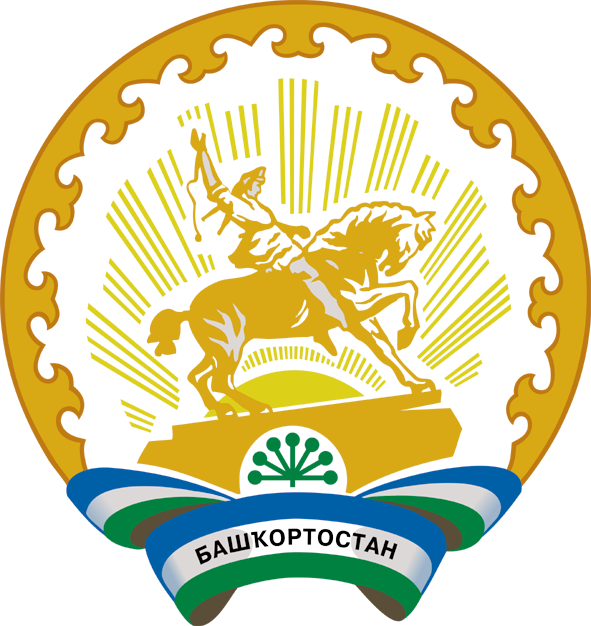 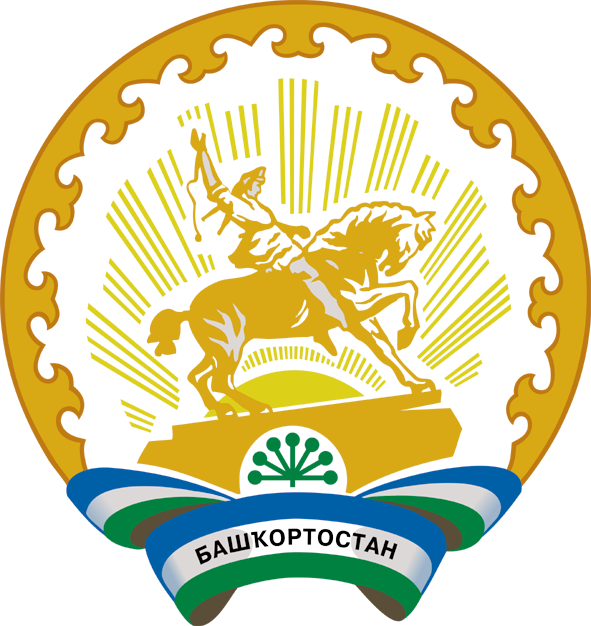                      БӨРӨ РАЙОНЫ МУНИЦИПАЛЬ РАЙОНЫНЫҢ  ШИШМӘ  АУЫЛ СОВЕТЫ АУЫЛ БИЛӘМӘҺЕ  ХАКИМИӘТЕ452473, Башҡортостан РеспубликаһыБөрө районы, Шишмә  ауылы,Дауахана урамы, 3Тел. 3-85-44АДМИНИСТРАЦИЯ СЕЛЬСКОГО ПОСЕЛЕНИЯ ЧИШМИНСКИЙ СЕЛЬСОВЕТ МУНИЦИПАЛЬНОГО РАЙОНА БИРСКИЙ РАЙОН РЕСПУБЛИКИ БАШКОРТОСТАН452473,Республика БашкортостанБирский район, село Чишма, ул.Больничная, 3Тел. 3-85-44Наименование программыМуниципальная программа «Энергосбережение и повышение энергетической эффективности на территории сельского поселения Чишминский сельсовет муниципального района Бирский район Республики Башкортостан на 2021 – 2023 годы»Основание для разработки Программы- Федеральный закон от 23 ноября 2009 года № 261-ФЗ «Об энергосбережении и повышении энергетической эффективности и о внесении изменений в отдельные законодательные акты Российской Федерации»; - Федеральный закон от 06 октября 2003 года № 131-ФЗ «Об общих принципах организации местного самоуправления в Российской Федерации»; - Распоряжение Правительства Российской Федерации от 31.12.2009 года № 1225 «О требованиях к региональным и муниципальным программам в области энергосбережения и повышения энергетической эффективности»; - Распоряжение Правительства РФ от 31 декабря 2009 года № 1830- р «План мероприятий по энергосбережению и повышению энергетической эффективности в Российской Федерации, направленных на реализацию Федерального закона «Об энергосбережении и о повышении энергетической эффективности, и о внесении изменений в отдельные законодательные акты Российской Федерации»; - Постановление Правительства РФ от 20 февраля 2010 года № 67 «О внесении изменений в некоторые акты Правительства РФ по вопросам определения полномочий федеральных органов исполнительной власти в области энергосбережения и повышения энергетической эффективности»; - Приказ Министерства экономического развития РФ от 17 февраля 2010 года № 61 «Об утверждении примерного перечня мероприятий в области энергосбережения и повышения энергетической эффективности, который может быть использован в целях разработки региональных, муниципальных программ в области энергосбережения и повышения энергетической эффективности».Заказчик ПрограммыАдминистрация сельского поселения Чишминский сельсовет муниципального района Бирский район Республики БашкортостанРазработчик ПрограммыАдминистрация сельского поселения Чишминский сельсовет муниципального района Бирский район Республики БашкортостанЦели Программы- повышение заинтересованности в энергосбережении;- снижение расходов бюджета сельского поселения Чишминский сельсовет муниципального района Бирский район Республики Башкортостан на энергоснабжение муниципальных зданий, строений и сооружений за счет повышения эффективности и рационального использования всех энергетических ресурсов.Задачи Программы:- обеспечение учета используемых энергоресурсов администрацией сельского поселения Чишминский сельсовет муниципального района Бирский район Республики Башкортостан и объектов, находящихся в муниципальной собственности сельского поселения Чишминский сельсовет муниципального района Бирский район Республики Башкортостан;- снижение объема потребления энергоресурсов администрацией сельского поселения Чишминский сельсовет муниципального района Бирский район Республики Башкортостан и объектов, находящихся в муниципальной собственности сельского поселения Чишминский сельсовет муниципального района Бирский район Республики Башкортостан;- снижение удельных показателей потребления электрической энергии;- сокращение расходов на оплату энергоресурсов администрацией сельского поселения Чишминский сельсовет муниципального района Бирский район Республики Башкортостан;- сокращение потерь электрической энергии.Целевые индикаторы и показатели муниципальной программы - доля объема электрической энергии, расчеты за которую осуществляются с использованием приборов учета, в общем объеме электрической энергии, потребляемой (используемой) администрацией сельского поселения Чишминский сельсовет муниципального района Бирский район Республики Башкортостан;- удельный расход электрической энергии на снабжение органов местного самоуправления (в расчете на 1 кв. метр общей площади) администрации сельского поселения Чишминский сельсовет муниципального района Бирский район Республики Башкортостан.Сроки реализации2021-2023 годыИсточники финансированияОбщий объем финансирования Программы составляет 579,865 тыс. руб.:- 2021 г.- 183,065 тыс. рублей;- 2022 г.- 195,500 тыс. рублей;- 2023 г.-  201,300 тыс. рублей;- объем финансирования на реализацию программы уточняется ежегодно при формировании бюджета на очередной финансовый год Источник финансирования Программы: средства бюджета сельского поселения Чишминский сельсовет муниципального района Бирский район Республики БашкортостанПланируемые результаты реализации ПрограммыОбеспечение:- снижения объемов потребления энергетических ресурсов;- снижение нагрузки по оплате энергоносителей на местный бюджет;- снижение удельных показателей энергопотребления.Контроль завыполнением ПрограммыАдминистрация сельского поселения Чишминский сельсовет муниципального района Бирский район Республики Башкортостан№  п/пНаименование мероприятийИсточник финансированияФинансовые затраты (тыс.руб.)Финансовые затраты (тыс.руб.)Финансовые затраты (тыс.руб.)Финансовые затраты (тыс.руб.)Финансовые затраты (тыс.руб.)№  п/пНаименование мероприятийИсточник финансированияВ том числе по годамВ том числе по годамВ том числе по годамВ том числе по годамВ том числе по годам№  п/пНаименование мероприятийИсточник финансирования202120222023202420251Модернизация систем уличного освещения населенных пунктов сельского поселения Чишминский сельсовет муниципального района Бирский район Республики Башкортостан (использование энергосберегающих ламп)бюджет сельского поселения50,0--2Принятие муниципальных нормативных правовых актов в сфере энергосбережения не требует дополни-тельных финансовых затрат-----3Проведение разъяснительной работы среди работников на тему важности экономии энергии и энергоресурсовне требует дополни-тельных финансовых затрат-----4Утепление окон, входных дверей в муниципальных учреждениях сельского поселенияне требует дополни-тельных финансовых затрат -----5Размещение на сайте администрации сельского поселения информации о требованиях законодательства об энергосбережении и о повышении энергетической эффективности, другой информации по энергосбережению не требует дополни-тельных финансовых затрат-----6Проведение ежегодного мониторинга фактических показателей эффективности мероприятий по энергосбережениюне требует дополни-тельных финансовых затрат-----7мероприятия по организации постановки в установленном порядке таких объектов на учет в качестве бесхозяйных объектов недвижимого имущества и затем признанию права муниципальной собственности на таких объекты.не требует дополни-тельных финансовых затрат8мероприятия по выявлению бесхозяйных объектов недвижимого имущества, используемых для передачи энергетических ресурсов (включая газоснабжение, тепло- и электроснабжение)не требует дополни-тельных финансовых затрат